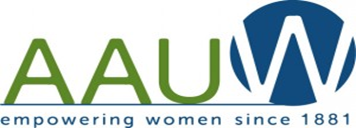 Rev 3/3/2024MissionTo advance gender equity for women and girls through research, education, and advocacy.VisionEquity for allValuesNonpartisanFact-basedIntegrityInclusion and Intersectionality1. The scholarship applications will be available online at http://tillamook-or.aauw.net March 11, 2024. Applications must be received by April 15, 2024.  Instructions are included in the application.  2. The applicant must be a resident of Tillamook County planning to attend, or return to a four-year university or college during the academic year 2024-2025. 3. The applicant must supply a college academic transcript to the AAUW Scholarship Committee.a) For applicants currently enrolled in a college/university, applicants must be full-time students (minimum of 12 credit hours per term) and supply their most recent college transcript with the application.  A copy of the high school transcript is desired, but not required.b) For applicants returning to school as an adult and no transcript is available, an application without a transcript may be considered with an explanation of the circumstances.  Applicants should submit something to demonstrate college readiness which could include test scores (COMPASS, SAT, or ACT) or other evidence of completion of a post-high school course. 4.  The applicant must have earned a minimum 3.0 grade point average (GPA) on college coursework. 5.  The scholarship recipient must be enrolled in a minimum of 12-credit hours of college/university classes per term. Applicants for the continuing university scholarship who are attending part time (less than 12 hours) may apply with valid reason for attending part time6. The student must supply AAUW, Tillamook Branch, with a transcript of hours and grades each term for accountability.  Students must maintain a 3.0 GPA to be eligible for the next term’s scholarship payment.7. The scholarship will be divided into two/three payments payable to the college.8.  The scholarship may be used for tuition, fees, and/or books.9.  Preference will be given to candidates pursuing STEM fields.American Association of University Women (AAUW)University ScholarshipTillamook Branch Scholarship Application2024-2025 Academic YearUp to $2500 for continuing university students                        Application Deadline: Must be received electronically by Monday, April 15, 2024Send all documents to: aauwtillamookscholar@gmail.comAttention: AAUW Tillamook Scholarship CommitteeName: _____________________________________________	  Informal Name:_____________________Address: ________________________________________________________________________________City, State Zip: ______________________________________      Date of Birth:_______________________Home Phone Number: ______________________  	or Cell Phone Number: _______________________Email: __________________________________________________________________________________Current School: _____________________________  First Choice College: ___________________________ or year/major if already in University:______________This Scholarship application packet is available online at http://tillamook-or.aauw.net.   Please submit typed responses to each of the questions listed on the attached page. Use one-inch margins and single-space your responses. Number each of the responses to correspond with the questions. Sign and date your application.  Incomplete applications will not be considered.  Applications will be rated/ranked on answers to questions, plus grammar, syntax, and paragraph construction. Do not use abbreviations. We recommend that you use the AAUW website for your application.  All information is confidential and used for this purpose only.Application must include:A college academic transcript.Applicants who graduated from high school more than five years ago and who do not supply a transcript with the application need to explain why and are encouraged to include appropriate test scores which may include COMPASS, SAT or ACT.Current college applicants must be enrolled in a college/university as a full-time student (minimum of 12 credit hours/term).  Please supply a copy of the most recent college transcript with the application and COMPASS, SAT or ACT scores (if available)  unless they were taken more than 5 years prior.2)   Two signed letters of recommendation. Letters must be written by someone who has first-hand knowledge of your (1) academic accomplishments, (2) work experience, and (3) volunteer activities, or community service experience. Letters must identify the author’s relationship to you (e.g., teacher, employer, volunteer coordinator, etc.), the context in which they observed your work, and have been written within the last two years.3.   Answers to the AAUW University Scholarship Application questions.I certify that the information in this application packet is correct to the best of my knowledge. I understand that if selected, I will be disqualified from scholarship consideration due to any false statements contained in these documents.  I acknowledge that I have read and understand the above statement.Signature: _____________________________                           Date:_____________________AAUW University Scholarship ApplicationPlease answer each of the following questions.  You will be rated on how well you answer each question, as well as grammar and presentation. The points for each question are noted after the question.    What are your educational goals and why did you choose these particular goals. (10 points)   Describe your career goals. (10 points).     Describe your academic accomplishments to date and any special awards or recognition you have         	received.  (10 points)    Describe how your school and work experiences have contributed to your career goals.  (10 points)Estimated yearly cost of education including: tuition, room & board, and books.  Use http://money.cnn.com/tools/collegecost/collegecost.html or describe how you determined that amount.  List your first choice of college/university and your second choice.  How do you expect to continue financing your education at that college?  (10 points) a) Describe your financial need for this scholarship.b) Describe how you plan to pay for your college education.  Be specific; tell us what financial aid you have applied for even if the outcome is unknown at this time.  Include grants, scholarships, loans, personal contributions, work during high school or college, and family contributions.  Indicate if any scholarships are renewable.c) Describe your plan if you cannot raise the funds for your college choice.d) If you are considering more than one college, please note the differences in costs and potential aid.       (10 points) Describe your personal involvement in each of the following activities: school classes, activities and volunteering, community service, non-school extracurricular activities, academic accomplishments to date, any special recognition. (10 points)Is there anything else that you feel the scholarship committee should know in considering your application?  Other application judging criteria:Recent (written within the last two years) signed letters of recommendation. (5 points)Quality of application and overall impression. (10 points)Be sure to attach your transcript, SAT/ACT scores (if available) and letters of recommendation.